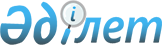 Об установлении карантинной зоны с введением карантинного режима на территории Восточно-Казахстанской области
					
			Утративший силу
			
			
		
					Постановление Восточно-Казахстанского областного акимата от 19 мая 2016 года № 144. Зарегистрировано Департаментом юстиции Восточно-Казахстанской области 06 июня 2016 года N 4559. Утратило силу постановлением Восточно-Казахстанского областного акимата от 10 августа 2020 года № 276
      Сноска. Утратило силу постановлением Восточно-Казахстанского областного акимата от 10.08.2020 № 276 (вводится в действие со дня его первого официального опубликования).

      Примечание РЦПИ.

      В тексте документа сохранена пунктуация и орфография оригинала.

      В соответствии с подпунктом 3) статьи 9-1  и статьей 14 Закона Республики Казахстан от 11 февраля 1999 года "О карантине растений", пунктом 2 статьи 27 Закона Республики Казахстан от 23 января 2001 года "О местном государственном управлении и самоуправлении в Республике Казахстан", на основании представления Восточно-Казахстанской областной территориальной инспекции Комитета государственной инспекции в агропромышленном комплексе Министерства сельского хозяйства Республики Казахстан от 25 февраля 2016 года № 03/128, в целях локализации и ликвидации выявленных очагов распространения карантинного объекта - непарного шелкопряда (Lymantria dispar L. (аsian race), Восточно-Казахстанский областной акимат ПОСТАНОВЛЯЕТ:

      1. Установить карантинную зону с введением карантинного режима на территории Восточно-Казахстанской области в объемах зараженных площадей непарным шелкопрядом (Lymantria dispar L. (аsian race), согласно приложению к настоящему постановлению.

      2. Рекомендовать Восточно-Казахстанской областной территориальной инспекции Комитета государственной инспекции в агропромышленном комплексе Министерства сельского хозяйства Республики Казахстан (Жакупбаев А. Ш.) в пределах компетенции, установленной законодательством Республики Казахстан, принять меры, вытекающие из настоящего постановления.

      3. Акимам Курчумского (Чукаев С. Ж.), Катон-Карагайского (Нургожин А. А.), Кокпектинского (Сагандыков Р. Н.) районов, управлению сельского хозяйства Восточно-Казахстанской области (Толеубеков К. К.) принять меры, вытекающие из настоящего постановления.

      4. Признать утратившим силу постановление Восточно-Казахстанского областного акимата "Об установлении карантинной зоны с введением карантинного режима на территории Курчумского района Восточно-Казахстанской области" от 28 января 2015 года № 14 (зарегистрированное в Реестре государственной регистрации нормативных правовых актов за номером 3683, опубликованное в газетах "Дидар" от 18 февраля 2015 года № 20 (17109), "Рудный Алтай" от 17 февраля 2015 года № 19 (19618).

      5. Контроль за исполнением настоящего постановления возложить на заместителя акима области Мусина Д. М. 

      6. Настоящее постановление вводится в действие по истечении десяти календарных дней после дня его первого официального опубликования. Карантинная зона с введением карантинного режима на территории Восточно-Казахстанской области в объемах зараженных площадей непарным шелкопрядом (Lymantria dispar L. (asian race)
					© 2012. РГП на ПХВ «Институт законодательства и правовой информации Республики Казахстан» Министерства юстиции Республики Казахстан
				
      Аким Восточно-Казахстанской области

Д. Ахметов

      "СОГЛАСОВАНО"
Руководитель 
Восточно-Казахстанской областной 
территориальной инспекции Комитета 
государственной инспекции в 
агропромышленном комплексе 
Министерства сельского хозяйства 
Республики Казахстан

      _____________________А. Жакупбаев 
"20" мая 2016 года
Приложение к постановлению
Восточно-Казахстанского
областного акимата
от "19" мая 2016 года
№ 144
    № п/п
Наименование районов, сельских округов
Принадлежность земельного участка
Зараженная площадь, 
в гектарах
1
Курчумский район
Курчумский район
Курчумский район
Курчумский
село Курчум
6
Курчумский
участок Чердояк, 119-квартал
94
Абайский
участок Чердояк, 131-квартал
5
Куйганский
участок Чердояк, 72,73-квартал
70
Маралдинский
село Маралиха
4
Маралдинский
Участок Ушбулак, 249, 296, 269, 273, 274, 275, 282, 277-квартал
110
Сарыоленский
село Сарыолен
1
Сарыоленский
участок Чердояк, 124-квартал
110
Всего по району
400
2
Катон-Карагайский район
Катон-Карагайский район
Катон-Карагайский район
Большенарымский
участок Суыкшат, 40-квартал 21-блок, 41-квартал 10, 11-блок, 42-квартал 1-блок
6,9
Всего по району
6,9
3
Кокпектинский район
Кокпектинский район
Кокпектинский район
Палатцынский
участок Синюха 
5
Всего по району
5
Всего по области
411,9